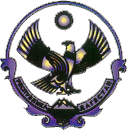 МУНИЦИПАЛЬНОЕ КАЗЕННОЕ ДОШКОЛЬНОЕ ОБРАЗОВАТЕЛЬНОЕ УЧРЕЖДЕНИЕ «ДЕТСКИЙ САД № 2 с.Сергокала»368510, РД, Сергокалинский район, с. Сергокала ОГРН 1020502335226, ИНН/КПП 0527003078/052701001ПРИКАЗ от 10 марта 2023 г. № 33ОБ УТВЕРЖДЕНИИ ПОРЯДКА ПРОВЕДЕНИЯ САМООБСЛЕДОВАНИЯ МКДОУ «Детский сад №2 с.Сергокала»,В соответствии с пунктом 3 части 2 статьи 29 Федерального закона от 29 декабря 2012 г. № 273-ФЗ «Об образовании в Российской Федерации» (Собрание законодательства Российской Федерации, 2012, № 53, ст. 7598; 2013, № 19, ст. 2326) приказываю:1. Утвердить  Порядок проведения самообследования МКДОУ «Детский сад №2 с.Сергокала».2. Порядок проведения самообследования – прилагается.Заведующий МКДОУ                                                        Магомедова Н.К. 